2014 – Economics MCQ – Chapter 1 – Central Problem of EconomicsThe diagram shows the production possibility curves LL’, MM’, NN’. The country operating at full employment on MM’. An epidemic resulted in the death of thousands of people in the country.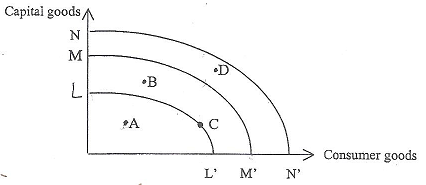 Which of the following points, A, B, C or D would the country be operating on after the epidemic if there is unemployment present?The diagram shows an economy’s production possibly frontier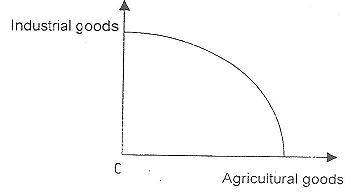 What does the slope of the curve measure?the opportunity cost in terms of industrial goods of producing an additional unit of agricultural goodsthe maximum quantity of industrial goods that can be produced for any given level of agricultural outputthe maximum attainable combinations of agricultural and industrial goodsthe relationship between the total resources devoted to the production of agricultural goods and industrial goods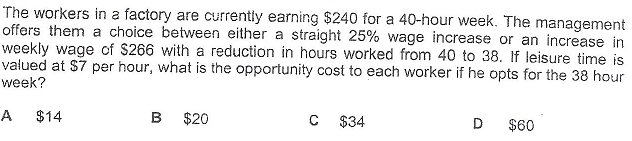 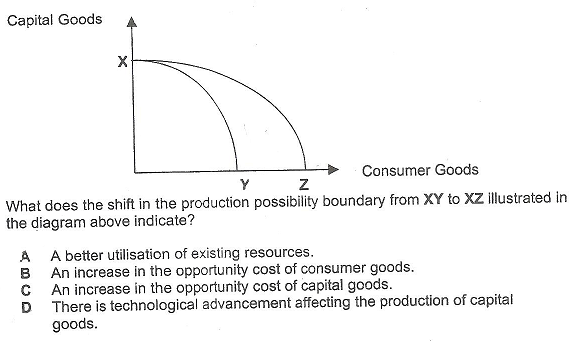 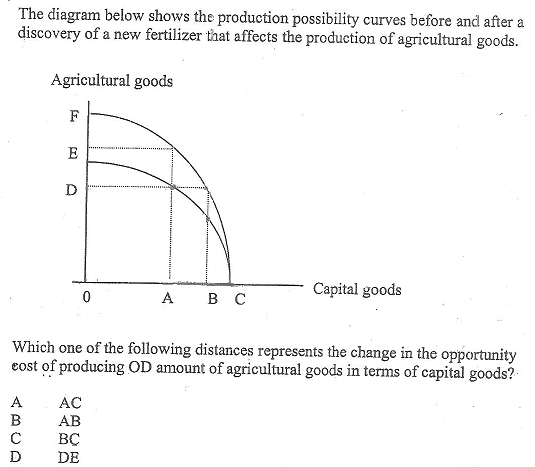 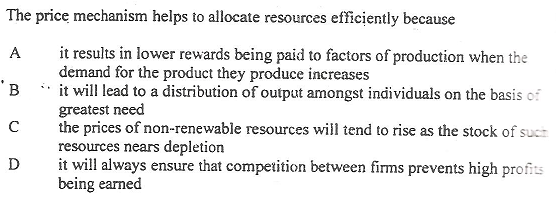 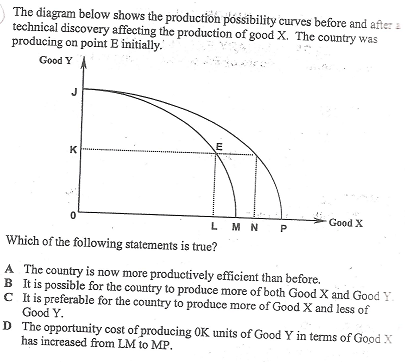 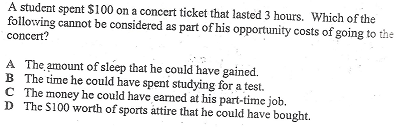 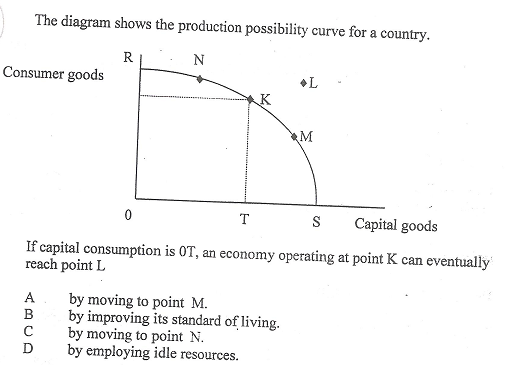 Mr. A allocates his expenditure over time. What could cause a decrease in the opportunity cost to Mr. A of current consumption?A decrease in his current incomeA decrease in interest ratesAn interest in income tax ratesAn increase in contributions by his current employer to the CPFWhy are production possibility curves concave to the origin?Because resources are limitedBecause resources are not perfect substitutesBecause resources do not have alternative usesBecause of the existence of increasing returns to scale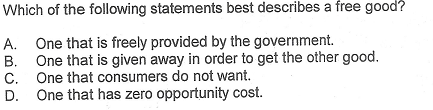 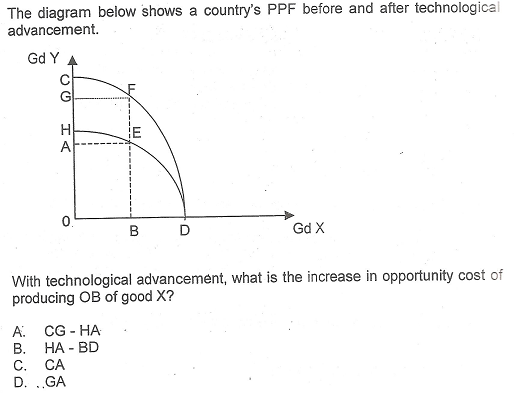 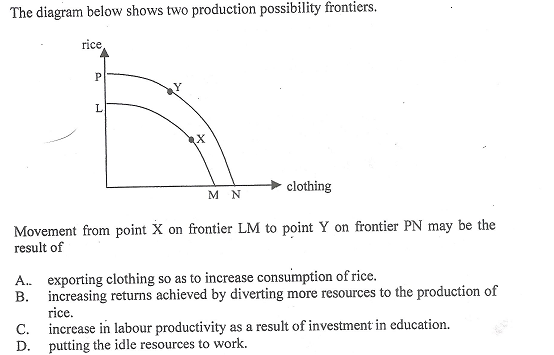 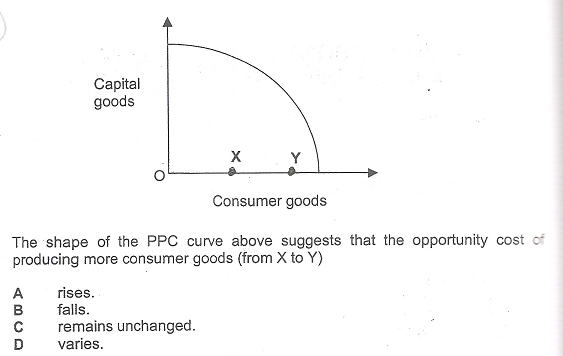 